10.06.20 r.  Temat: Utrwalanie głoski R. Różnicowanie R-L.1.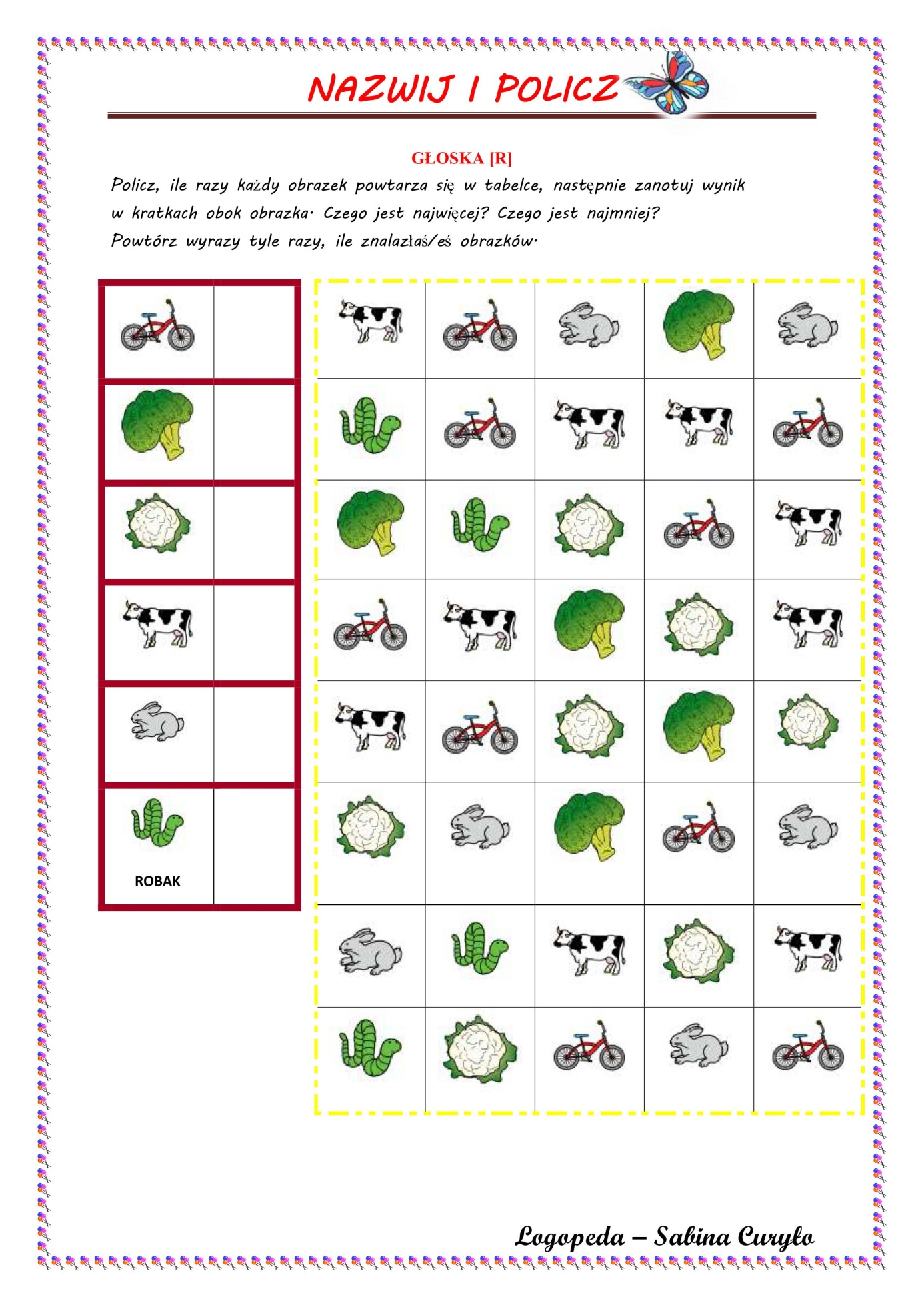 2. Nazwij obrazki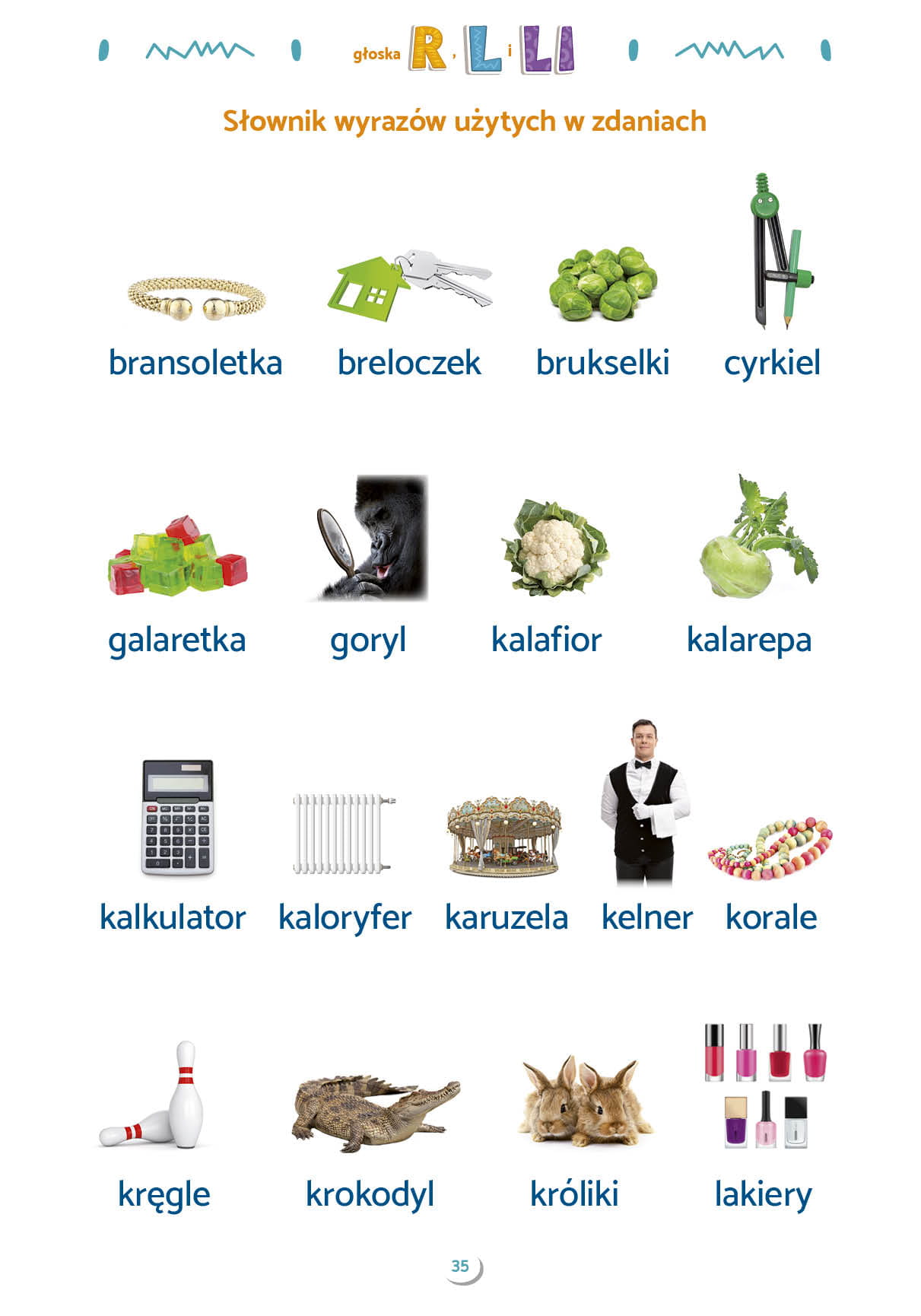 3. W wolnej chwili Powtarzaj wiersze.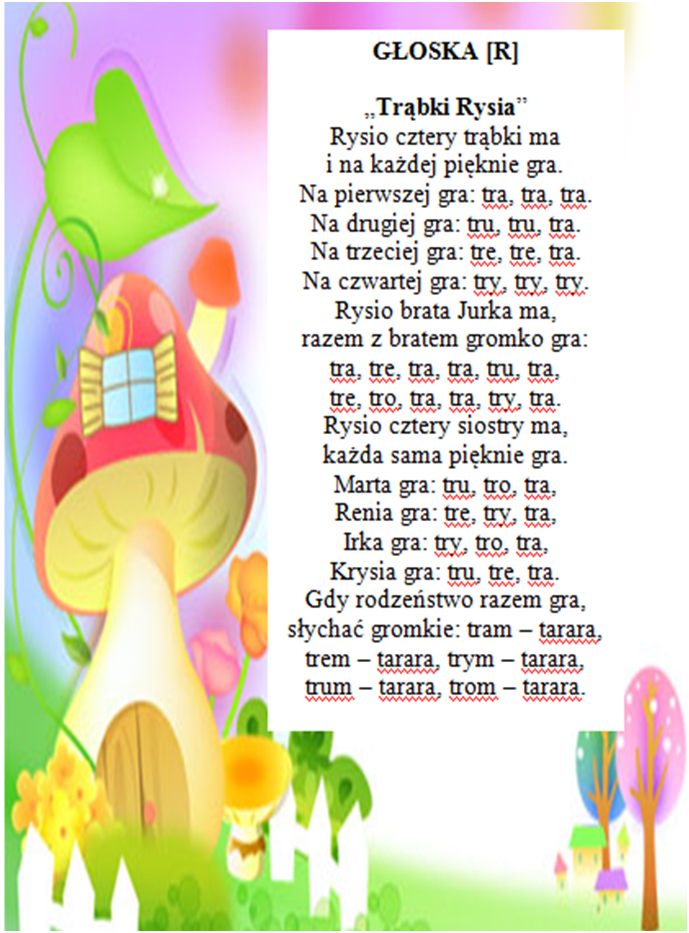 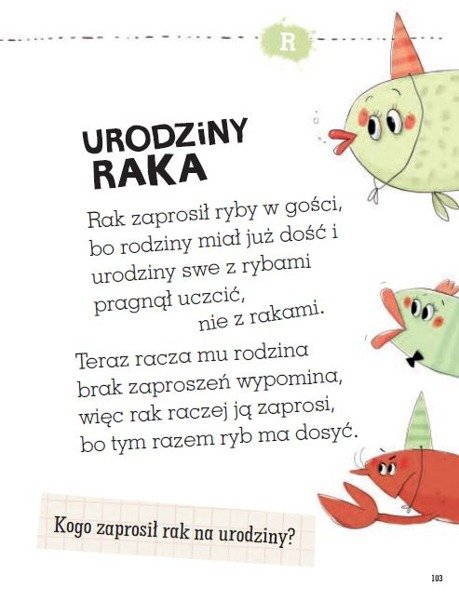 